Hoa Loi Primary SchoolStudent’s name: ……………………………..     ; Class: 5…..ĐỀ ÔN TIẾNG ANH LỚP 5 ĐỀ 1 ( TỪ 23 – 27/3/2020 )1.Look and write2. Read and circle the correct words.3. Put the words in the correct order to make sentences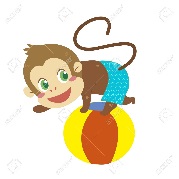 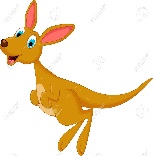 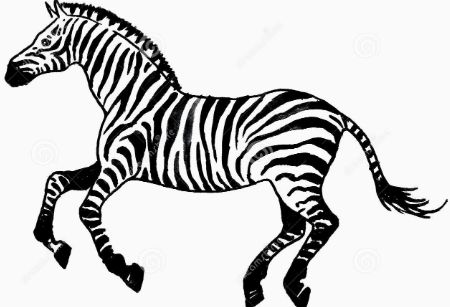 What is the monkey doing ?What is the  kangaroo doing ?What is the zebra doing ?………………………………….……………………………………………………………………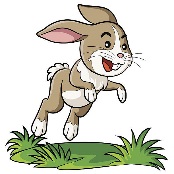 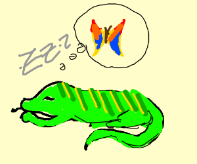 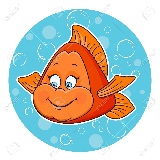 What is the rabbit doing ?What is the lizard doing ?What  is the fish doing ?………………………………………………………………………………………………………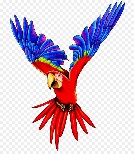 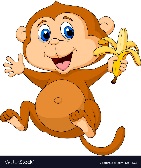 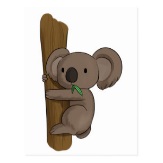 What is the parrot doing ?What is the monkey doing ?What is the koala doing ?………………………………………………………………………………………………………He gets/ get up early.We catch/catches the bus.Tony have/has breakfast with his family.Lisa brushes/brush her teeth every morning.I have /has shower every day.Do/does you go to school everyday ?She have /has breakfast every morning.Do/Does they catch the bus every morning ?They go /goes to school every day.Anna don’t/doesn’t catch the bus.What time do/does Toby go to school?Do/Does they brush their teeth at night ?He don’t/doesn’t walk to school.My sister get/gets up at six o’clock.Do/Does she have a shower at night ?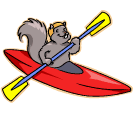 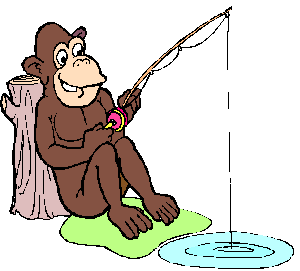 flying/The /parrot/issquirrel/The/is/kayaking.fishing/The /monkey/is………………………………………………………………………………………………………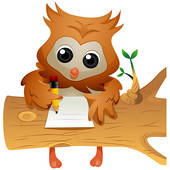 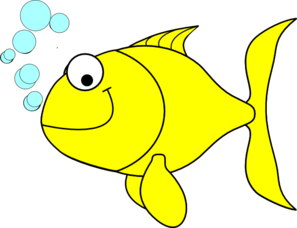 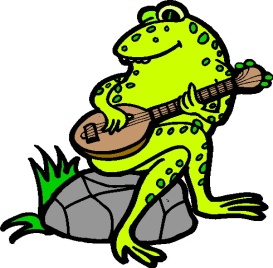 writing/The/owl/isswimming./The/fish/isplaying/The/guitar./is/frog/the………………………………………………………………………………………………………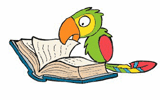 lizard/The/is/slepping./The/climbing/are/koalasThe /reading/is/ a /book./ parrot………………………………………………………………………………………………………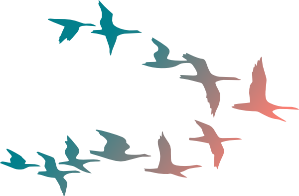 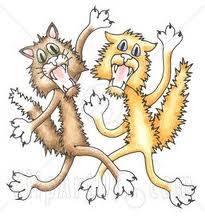 jumping/The/kangaroo./isThe/flying./birds/are/cats/The/are/ fighting………………………………………………………………………………………………………